FREZA HIDRAULICĂ AUTOMATĂ ORIZONTALĂ PENTRU PRELUCRAREA SOLULUI PE RÂND DE TIP OTOMATIC KIVRAK CU PALPATOR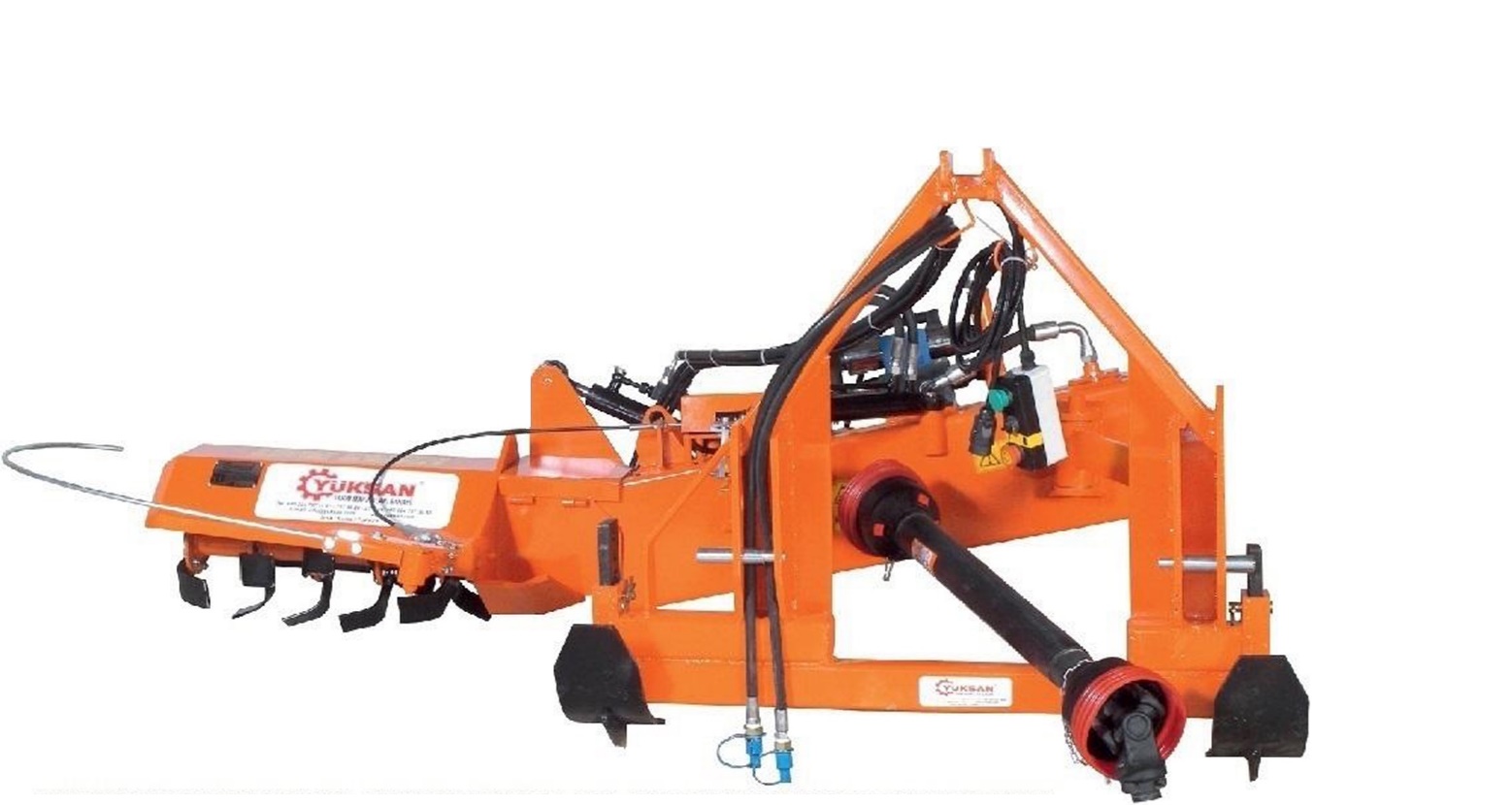 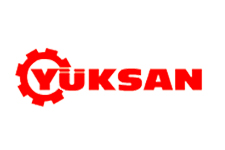 CARACTERISTICI TEHNICE:MODEL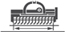 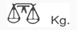 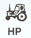 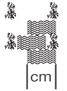 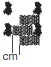 
Viteza maximă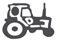 RPM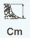 YOGKF - 18060 cm35040-5065 cm50 cm3.5 km/oră54015